РЕШЕНИЕПОМШУÖМ    «26» декабря 2022г.                                                                               № 3-14/72      пгт. Путеец, г. Печора                    Республика КомиО передаче части нежилого помещения в безвозмездное пользование муниципальному автономному учреждению дополнительного образования «Детская школа искусств г. Печора»В соответствии с Федеральным законом от 06.10.2003 года № 131-ФЗ «Об общих принципах организации местного самоуправления в Российской Федерации», п.3 ч.1 ст.17.1. Федерального закона от 26.07.2006 № 135-ФЗ «О защите конкуренции», п. 3 ч.1 ст. 11 Устава муниципального образования городского поселения «Путеец», на основании письма МАУ ДО «Детская школа искусств г. Печора» от 22.12.2022 № 438, Совет городского поселения «Путеец» решил:Передать часть нежилого помещения, расположенного по адресу: Республика Коми, г. Печора, пгт. Путеец, ул. Парковая, д. 9А, помещение № 19, общей площадью 85,1 кв.м., в безвозмездное пользование муниципальному автономному учреждению дополнительного образования «Детская школа искусств г. Печора» на неопределенный срок для размещения классов музыкального отделения.Администрации городского поселения «Путеец»:Заключить на неопределенный срок с МАУ ДО «Детская школа искусств г. Печора» договор безвозмездного пользования частью нежилого помещения в срок до 30.12.2022 года.Заключить с МАУ ДО «Детская школа искусств г. Печора» договор на возмещение затрат за коммунальные услуги.3. Обнародовать настоящее решение путем размещения на официальном сайте муниципального образования городского поселения «Путеец» (http://puteec.pechoraonline.ru).4. Контроль за исполнением настоящего решения возложить на  руководителя администрации городского поселения «Путеец».5. Настоящее решение вступает в силу со дня его принятия. Глава городского поселения «Путеец»-председатель Совета поселения                                             И.И. Лобовикова                                        СОВЕТГОРОДСКОГО ПОСЕЛЕНИЯ «ПУТЕЕЦ»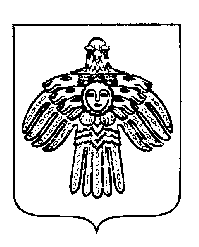 «ПУТЕЕЦ»КАР ОВМÖДЧÖМИНСА СÖВЕТ